ORÇAMENTO(296/23)Dados da empresa:Firma Proponente: .....................................................................................................................................................Endereço: ..................................................................................................................................................................Cidade: ..................................Estado:................CEP:............................Telefone:....................................................CNPJ: ………………................……Insc. Estadual: ..................... Insc. Municipal:...................................................E-mail:  ...............................................................................................................Contato:........................................Dos preços:   Para tanto, nos propomos a fornecer os materiais / executar os serviços pelos preços unitários constantes da planilha de quantitativos e preço global de: R$_________________________ (____________________________________________________).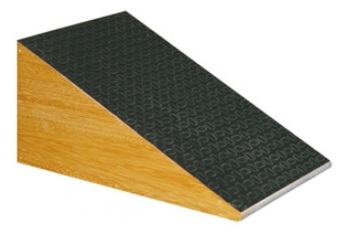 Declaro que os serviços e materiais oferecidos nesta Proposta Comercial proc. 296/23 atendem as especificações mínimas solicitadas e estão de acordo com todas as normas e disposições dos órgãos reguladores vigentes e que nos responsabilizamos pelos dados fornecidos a CÂMARA MUNICIPAL DE RESENDE – CMR/RJ, assim como por sua fidedignidade.                                                             Data:   _______/____/________.                       Assinatura:_____________________________		                                                  Legível ou CarimboItemEspecificaçãoUnid.Quant.Valor UnitValor Total01CONFECÇÃO DE RAMPA MÓVEL, EM MADEIRA REFORÇADA, REVESTIDA EM CARPETE, NA COR CINZA (CARPETE QUE JÁ POSSUI NO PLENÁRIO) NAS MEDIDAS PADRÕES, COM FAIXA ANTIDERRAPANTE. MEDIDA: 2,00M COMPRIMENTO X 1,21M LARGURA X 0,21CM DE ALTURA Un01